   Внимание Акция !!!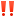 Приглашаем проверить состояние лёгких в рамках акции «Дыши легко!» 4 мая, на площади у ЦКР «Горняк» с 11:00 до 15:00.Специалисты ОГБУЗ «Центр общественного здоровья и медицинской профилактики г. Старого Оскола» проведут всем желающим комплекс мероприятий, который включает: ✔ Измерение жизненной емкости легких;✔ Определение концентрации углекислого газа в выдыхаемом воздухе с помощью      смокелайзера»;✔ Пульсоксиметрияю;✔ Измерение АД;✔ Индивидуальные рекомендации по сохранению здоровья;✔ Мастер-классы по дыхательной гимнастике, ЛФК, скандинавской ходьбе.✔ Распространение наглядно-информационного материала.